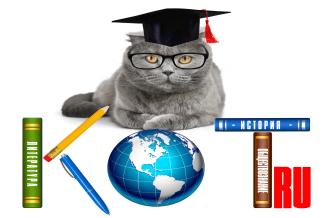 БЛАНК ОТВЕТОВДАННЫЕ УЧАСТНИКА:ОТВЕТЫ:Заполненный БЛАНК ОТВЕТОВ необходимо отправить на электронный адрес: ruskotru@mail.ruНазвание олимпиады«Клиническая терминология»ФИО участникаУчебное заведение, город ФИО педагога-наставникаДолжность педагога-наставникаАдрес электронной почты педагога-наставникаНомер задания12345678910111213141516171819202122232425